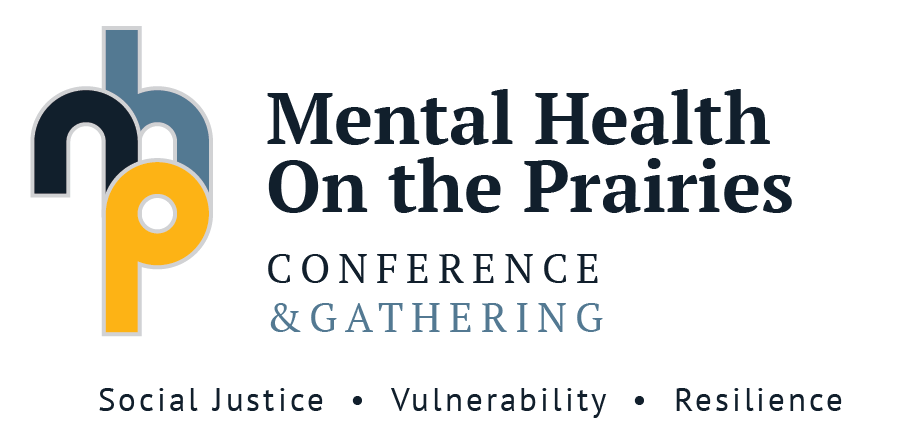 
ABSTRACT SPECIFICSPRESENTER(s):Name:  	     Title: 	     Organization:	     Email: 	     Phone: 	     ADDITIONAL AUTHORS:      SUBMISSION:Title: 	     Type (please choose one): 	Oral 	20 minutes 	40 minutes		Symposium (80 minutes)	Poster 	Other (please specify):      Relevant Conference Themes (check those that are relevant for your presentation):	Living better: mental health and addictions	Furthering the goals of the Truth and Reconciliation Commission and decolonizing mental health practices	Creating systems that support care and self-care	Working with diverse communitiesAbstract (250-300 words)The abstract review committee is a multidisciplinary team. Please ensure that the abstract is written using comprehensible terms for all disciplines.For symposium: submit an overall abstract of the symposium based on the theme.Please answer the following guide questions in your abstract:What do people need to know?Why is this research important?How was this research conducted?What did the researchers find?How can this research be used?Biographical Statement (50-75 words per author)Abstracts are to be submitted by NOVEMBER 1, 2019 (Extended Deadline) by email to PrairieHealthConference@brandonu.caAbstracts/Presentation Outlines Reviewing:If you are willing to complete a blind review of Abstracts/Presentation Outlines for this conference, please fill in the following items:Willing to review conference Abstracts/Presentation Outlines:	Yes	NoIf yes, which of the following themes best fit with your areas of expertise (choose all that apply):	Living better: mental health and addictions	Furthering the goals of the Truth and Reconciliation Commission and decolonizing mental health practices	Creating systems that support care and self-care	Working with diverse communitiesFor more information, please visit the conference website at Brandonu.ca/mhp/